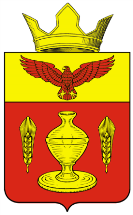 ВОЛГОГРАДСКАЯ ОБЛАСТЬ ПАЛЛАСОВСКИЙ МУНИЦИПАЛЬНЫЙ РАЙОНГОНЧАРОВСКИЙ СЕЛЬСКИЙ СОВЕТР Е Ш Е Н И Еп. Золотари     «21» декабря 2015 года                                                                                № 42/3                                                                         С целью приведения законодательства Гончаровского сельского поселения в соответствии с действующим Федеральным законодательством Российской Федерации, руководствуясь статьей 7 Федерального закона от 06 октября 2003 года №131-ФЗ «Об общих принципах организации местного самоуправления в Российской Федерации», Гончаровский сельский Совет РЕШИЛ:             1. Внести изменения и дополнения в Решение Гончаровского сельского Совета № 37/1 от 12.11.2015г «О Положении об установлении, изменении и отмене местных налогов и сборов на территории Гончаровского сельского поселения Палласовского муниципального района на 2016 год и на период до 2018 года» - (далее - Решение).      1.1. Раздел налог на имущество физических лиц дополнить пунктом 3 следующего содержания:«3). Налог подлежит уплате налогоплательщиками в срок не позднее 1 декабря года, следующего за истекшим налоговым периодом.     1.2. В абзаце 2 пункта 6 Положения слова «01 октября года» заменить словами «01 декабря года»	        2. Контроль за исполнением настоящего Решения оставляю за собой.        3. Настоящее Решение вступает в силу с момента официального опубликования (обнародования), и распространяет свое действие на отношения возникшие с 01.01.2016г.Глава Гончаровского                                                                К.У.Нуркатовсельского поселения   Рег: № 66/2015О внесении изменений и дополнений в Решение № 37/1 от 12.11.2015г.  «О Положении об установлении, изменении и отмене местных налогов и сборов на территории Гончаровского сельского поселения Палласовского муниципального района на 2016 год и на период до 2018 года»